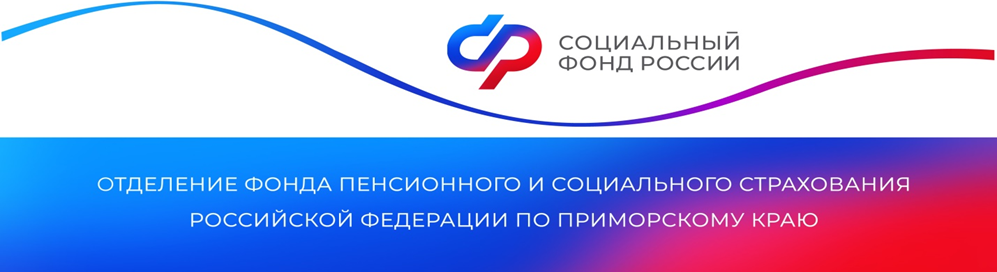 Более 90 уроков пенсионной грамотности для молодежи прошло в учебных заведениях ПриморьяВ Приморском крае стартовала информационно-разъяснительная кампания по повышению пенсионной и социальной грамотности среди учащейся молодежи. Более 90 уроков уже прошли в учебных заведениях Приморья. В них приняли участие более 2,5 тысяч старшеклассников, учащихся средних специальных и высших учебных заведений. Руководители и специалисты Отделения СФР по Приморскому краю рассказали ребятам о том, как формируется пенсия, о социальных гарантиях для работающих граждан и людей с инвалидностью. На уроках были представлены электронные услуги СФР и сайт «Школьникам о пенсиях», на котором в игровом и интерактивном ключе предложена полезная для молодежи информация о будущей пенсии. Лекторы обратили внимание ребят на то, что пенсия формируется с первого рабочего дня, поэтому важно уметь рационально распоряжаться своими денежными средствами и быть финансово грамотными.Один из уроков для учащихся Высшей школы кино и телевидения во Владивостоке провела руководитель Отделением СФР по Приморскому краю Александра Вовченко. Встреча была насыщена практическими примерами и советами о том, как формировать пенсионный капитал и получать услуги СФР онлайн. Александра Александровна рассказала, как устроена пенсионная и социальная система в нашей стране, почему важно быть официально трудоустроенным и получать «белую» зарплату.Цель проведения данных уроков – сформировать у молодёжи ответственное отношение к своему будущему, и чтобы материал легче запоминался, участники получили информационные материалы, в том числе учебное пособие СФР «Все о будущей пенсии». Издание доступно рассказывает о пенсионной формуле, пенсионных коэффициентах и возможностях увеличения размера пенсии. Учебник дополнен тестом для оценки полученных знаний.  Информационно-разъяснительная кампания продлится до конца декабря 2023 года и планирует охватить более 130 образовательных учреждений Приморского края.Пресс-службаОтделения Социального фонда Россиипо Приморскому краюe-mail: pressa@25.sfr.gov.ru